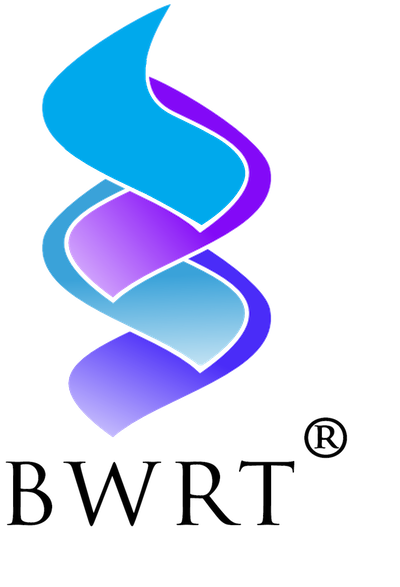 BWRT Level 1 TrainingINITIAL APPLICATION FORMPlease complete both pages of this form and send it as an email attachment (photo or scan is acceptable) to laura@bwrtireland.ie  – we will contact you as soon as possible after receipt.Initial Application for TrainingBy signing below, you confirm that all details given above are correct to the best of your knowledge at the date of signing.Name:							Signature:Date: PRIVACY NOTICE:The information you supply here will not be shared or distributed in any form to any third parties and will be used only in connection with your application to enrol on the BWRT® Level 1 Training Course. You may request that the data contained is destroyed after your application is either approved or refused by signing below.Please destroy all data disclosed in this form after processing:Signature:                                                                                   Date: NameDate of birthAddressEmail:Tel:List (a) your primary training provider; (b) details of the course; (c) when completed(‘Primary’ here means the provider of what you consider to be your main training)List any serious illness (including psychological) These are not necessarily a bar to study but will allow us to advise where we think the course may be unsuitable for youDo you have any criminal convictions? (If ‘yes’ please give details)